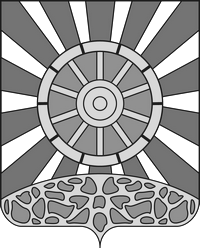 АДМИНИСТРАЦИЯ УНИНСКОГО МУНИЦИПАЛЬНОГО ОКРУГАКИРОВСКОЙ ОБЛАСТИПОСТАНОВЛЕНИЕ 26.10.2022                                                                                        № 601пгт  УниОб утверждении состава рабочей группы по реализации инициативных предложений в рамках проекта инициативного бюджетирования «Народный бюджет» на территории Унинского муниципального округа Кировской области на 2022 - 2023 годы В целях реализации проекта инициативного бюджетирования «Народный бюджет» на территории Унинского муниципального округа Кировской области на 2022- 2023 годы, в соответствии со ст.7, ст.43 Федерального закона от 06.10.2003  № 131 - ФЗ «Об общих принципах организации местного самоуправления в Российской Федерации», на основании решения Думы   Унинского муниципального округа Кировской области от 18.07.2022 № 17/275 «О реализации проекта инициативного бюджетирования «Народный бюджет» на территории Унинского муниципального округа Кировской области», Устава округа, администрация Унинского муниципального округа  ПОСТАНОВЛЯЕТ:  1. Утвердить состав рабочей группы по реализации инициативных предложений в рамках проекта «Народный бюджет» на территории муниципального образования Унинский муниципальный округ Кировской области на 2022 - 2023 годы согласно приложению.2. Настоящее постановление подлежит опубликованию в информационном бюллетене органов местного самоуправления и размещению на официальном сайте Унинского муниципального округа. 3. Настоящее постановление вступает в силу с момента подписания.4. Контроль  за  исполнением  постановления оставляю за собой.Глава  Унинскогомуниципального округа                Т. Ф. Боровикова		                                                                                               Приложение                                                                                               УТВЕРЖДЕН                                                                                               постановлением администрации                                                                                               Унинского муниципального округа                                                                                                от 26.10.2022  №601СОСТАВрабочей группы на реализацию инициативных предложенийв рамках проекта инициативного бюджетирования «Народный бюджет»на территории Унинского муниципального округаКировской области на 2022-2023 годы                                                       ________________КОЛОТОВА                                           Надежда ЕвгеньевнаЗаместитель главы администрации Унинского  муниципального округа, председатель рабочей группы    ШМАКОВАИрина АлексеевнаГлавный специалист по  проектной                                                            деятельности  администрации Унинскогомуниципального округа, секретарь рабочей группыЧлены рабочей группы:АРАФАЛОВАЕлена  ВладимировнаЗаведующий отделом бухгалтерского учета и отчетности, главный бухгалтер  администрации Унинского муниципального округаБЁРДОВАТатьяна  ГеннадьевнаНачальник финансового управленияадминистрации Унинского муниципального округаОВЕЧКИНАлексей ИвановичЗаведующий отделом архитектуры, строительства и жилищно-коммунального хозяйства администрации Унинского муниципального округа НОСОВАТатьяна ВасильевнаЧлен бюджетной комиссии  основногосостава (по согласованию)Казакова Галина Алексеевна Член бюджетной комиссии  основногосостава (по согласованию)Первякова Татьяна СтепановнаЧлен бюджетной комиссии  основногосостава (по согласованию)